Early Help Assessment & Initial PlanConcerningIs this a step down?If you have attended a stepdown meeting with Safeguarding and have agreed to lead then please select yes. If you have selected yes, please proceed to "Review" as the assessment will already have been completed.YES/NOEarly Help LeadDisabilitiesProfessional InvolvementsServices working with the familyAgreement to Early Help ProcessThe Early Help Process has been explained to me/my family. I/we understand the information about our family will be collected using the Early Help Assessment, this information will be stored on a Council database and used for the purpose of providing advice and support for my family and for the evaluation of this support. I/we understand in order to offer the best possible support, this information maybe shared with schools, health professionals and other organisations relevant to my family. I also agree to this information being provided to any new services should I move out of area or between services.Please record the date of this agreementNameExceptional circumstances: Concerns about significant harm to infant, child or young person - (reminder, practitioner to read out statement below)

If at anytime we are concerned that an infant, child or young person has been harmed or abused or at risk of being harmed or abused, we must follow the Medway Safeguarding Children Board's safeguarding children proceedures.
We will seek the agreement of the child and family before making such referral UNLESS to do so would place the child at increased risk of significant harm.
Reason for AssessmentWherever possible, base comments on evidence, not just opinion and indicate what your evidence is. If there are any major differences of view, these should be recorded too.What has lead to this assessment?What has already been triedHealthGeneral, physical and emotional health. Are all family members registered and accessing appropriate health services e.g GP, Dentist & Opticians. Any recent or recurring hospital admissions?
Consider diet, mobility, age appropriate health development milestones, communication/sensory needs.
Emotional and social development e.g Self harm, anxiety, phobia, depression, Substance misuse, Sexuality, gender identity & neurological disorders (ADHD, ASD etc)AssessmentEducationAttendance, participation in learning, progress & achievement. Exclusions/child missing education or risk of education failing.  Whole family ability to read & write.AssessmentChild in need of HelpConsider  inappropriate parental supervision, child going missing, at risk of sexual exploitation (CSE) and any concerns around a child's needs not being met.AssessmentWorklessness/HousingIn receipt of out of work benefit or not in education employment or training (NEET), any financial exclusions e.g significant rent arrears, debt impacting of the ability to meet basic needs. Any housing issuesAssessmentCrimeConsider any Anti Social Behaviour (ASB) in the community, convictions, subject to probation within the last 12 months or the potential of criminal behaviour.AssessmentHealthy relationshipsDomestic abuse incidents, family relationships/family history. Secure attachments, guidance, discipline & boundaries.AssessmentEarly Help Plan/ReviewDate of next reviewNext StepsSys RefFirst NameFamily NameGenderDOBAddressAuthorLead ProfessionalCAF StatusDate openedDate closedDisability TypeDiagnosis DateDisability Start DateDisability End DateCommentsSys RefTitleFirst NameFamily NameOrganisationRoleFrom DateTo DatePractitioner NameOrganisationRoleTelephone NumberEmail AddressWho are they working with?CurrentStrengths/protective factorsWhat are we worried about?Strengths/protective factorsWhat are we worried about?Strengths/Protective FactorsWhat we are worried aboutStrengths/protective factorsWhat are we worried about?Strengths/protective factorsWhat are we worried about?Strengths/protective factorsWhat are we worried about?Desired Outcome (what will sucess look like?)Action (to achieve the Desired Outcome)Who will do this?By What Date?Progress Update (Complete at Review only)Date Action is AchievedDate of reviewNext StepSelectedManager's DecisionClose Desired Outcomes Achieved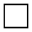 Close Reassessment Medway HubsClose Family Moved Out of AreaProgress to Closure Desired Outcomes AchievedClose Outcomes Partially AchievedClose Transfer to Adult ServicesClose Family Non EngagementClose Accepted by Social CareClose Consent WithdrawnClose DeceasedTo Progress to Review MeetingReview Medway Hub Staff use only